First Name of Application CV No 218484Whatsapp Mobile: +971504753686 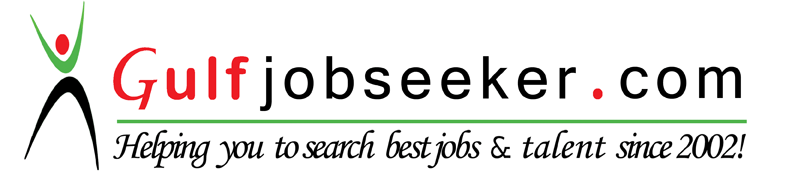 To get contact details of this candidate Purchase our CV Database Access on this link.http://www.gulfjobseeker.com/employer/services/buycvdatabase.php                                                                                                          OBJECTIVE:Patient-focused professional seeking a nurse position in an esteemed institution, offering expertise in providing high quality patient care.LICENSES:ELIGIBLE - DHA () 2015REGISTERED NURSE - PRC (PHILS) 2010EDUCATION:Bachelor of Science in Nursing 2010Makati Medical Center CollegeAssociate in Health Science Education 2008Makati Medical Center CollegePROFILE: Birthdate:	July 21, 1988Age: 		27 years oldGender: 	MaleCivil Status: 	SingleLanguage:	English and FilipinoSKILL HIGHLIGHTS:Extensive 3-year experience in the Operating Room and Post Anesthesia Care Unit.Critical 1-year experience in the Emergency Room.Familiar with the utilization of the state of the art medical devices and equipment.Excellent communicational skills both written and oral. (English and Filipino)Knowledgeable in Microsoft office and electronic charting.Sensitive to cultural diversity.Proven ability to assist in various medical cases.Compliant to established protocols in ensuring patient safety.Charge nursing trained and mentored.CAREER PROFILE:March 7, 2012-July 15, 2015  MEDICAL CENTER (Tertiary-JCI Accredited Hospital, 5th Edition )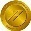 -Assigned as staff nurse in Operating Room (Orthopedic Specialist)Job Summary:Prepares the operating room with appropriate and complete instruments, sutures, supplies and equipment necessary for each individual surgical procedure. Establishes and maintains a sterile field at all times. Practices aseptic technique throughout the surgical procedure. Effectively function as a scrub nurse or circulating nurse during the surgical procedures for all types of elective and emergency cases performed including General Surgery, Neurosurgery, ENT, Ophthalmic, Thoracic, Cardiovascular, Abdominal, Urology, Orthopaedic, Plastic and Reconstructive surgery Strictly adheres to policies and procedures for surgical counts.Competent role as a recovery room nurse during monitoring post-operative patients and carries out physicians order systematically and accurately.Administers medications safely and properly.Responds to and provide appropriate nursing interventions for emergent situations.Provides health teachings to patients and their families based on identified learning needs. Receives endorsements of the patients completely and correctly from other units and/or outgoing staff through the use of proper handling off methods.Endorses all completed and contemplated procedures and pertinent data of the patient to the incoming shift and/or other involved departments to ensure proper continuity of care.Maintains complete, accurate, concise, and updated documentation of patient care.SURGERIES ASSISTEDOrthopaedic Surgery:MACI (Matrix Autologous Chondrocyte Implantation)ORIF procedures with plates and screwsClosed reduction, PinningTotal and Partial Hip ReplacementsHip DecompressionHip PinningIM NailingLaminectomy, MicrodiscectomySpinal FusionTotal Knee ArthroplastyAchilles Tendon RepairShoulder Bankart ArthroscopyArthroscopy ProceduresAnterior Cruciate Ligament ReconstructionProtein Rich Plasma injectionCarpal Tunnel ReleaseTrigger Finger ReleaseAmputationsGeneral Surgery:AppendectomyOpen CholecystectomyHerniotomy,Herniorrhaphy, and HernioplastyHemorrhoidectomy, FistullectomyExploratory LaparotomyColon ResectionGastrectomyColostomyLaparoscopic SurgeriesNeuro Surgery:Craniotomy, Evacuation of hematomaCraniotomy, Excision of TumorCraniectomyVP ShuntingLaminectomyThoracic and Cardiovascular Surgery:Arteriovenous Graft CreationArteriovenous Fistula CreationVein StrippingThoracotomyUrologic SurgeryCystoscopy Double J StentingNephrectomyTransurethral Resection of the ProstateENTTonsillectomyThyroidectomyTympanoplastyFunctional Endoscopic Sinus SurgeryTracheostomy CreationOphthalmologyPhacoemulsification with posterior chamber intraocular lens implantationCorneal TransplantPterygium ExcisionDec. 15, 2010–Jan. 22, 2012 TAGUIG-PATEROS DISTRICT HOSPITAL (Secondary Hospital-GOV’T)-Assigned as staff nurse in Emergency Department (ER)Job Summary:Collaborates with doctors and emergency staff in the assessment, planning and implementation of patient treatment.Monitors current patients, identifies issues, explores alternatives and deploys solutions.Documents diagnosis and progress on medical records, maintains high levels of readability and accuracy.Performs specialized, lifesaving treatments such as CPR, advanced cardiac life support and neonatal resuscitations.Observes signs, symptoms and behaviors of patients and communicates issues to the ER team.Perform specific patient tasks as assigned by Physician’s written orders.Administer medications and physical treatments.Adheres to proper safety and sterilization protocols and techniques to ensure proper infection control.Provides clerical support and documentation for admissions, transfers and discharges.Manages logistics of mobile medical equipment such as diagnostic devices, X-ray equipment, EKG’s, Scans, IV machines and monitors.LATEST TRAININGS AND SEMINARS:Safe Medication Practice Makati Medical Center (May 2012)Karl Storz Endoscopic and Instrument ReprocessingMakati Medical Center (July 2012)Nurse Phlebotomist Makati Medical Center (January 2013)Preceptorship Makati Medical Center (March 2013)Moderate SedationMakati Medical Center (May 2013)Basic Principles of Mesh Fixation Using Histoacryl Cyanoacrylate Tissue AdhesiveMakati Medical Center (June 2013)Nurses’ Symposium for OrthopaedicsMakati Medical Center (Oct 2013)Charge NursingMakati Medical Center (November 2013)Basic Life SupportMakati Medical Center (December 2013)Care and Maintenance of Surgical InstrumentsMakati Medical Center (December 2014)Advanced Cardiac Life SupportMakati Medical Center (October 2014)Basic ECG and Interpretation for NursesMakati Medical Center (March 2015)Operating Room Nurses Association of the Philippines 41st Annual Convention and Scientific Meeting (Perioperative Nurses Keeping the Lead)Fiesta Pavilion, Manila Hotel (July 2015)